Административная процедура 2.47.ЗАЯВЛЕНИЕо распоряжении средствами семейного капиталаПрошу предоставить мне право на досрочное распоряжение средствами семейного капитала, назначенного Ивановой Инне Ивановне (решение о назначении семейного капитала от 1 октября 2017 г. № 861), для получения членом семьи Ивановым Ильей Ивановичем, 1 мая 2010 года рождения, идентификационный номер 3107691А001РВ6, платных медицинских услуг, оказываемых организациями здравоохранения.К заявлению прилагаю документы:Копии паспорта на 1 л. в 1 экз.;Заключение врачебно-консультационной комиссии на 1 л. в 1 экз.;Копию свидетельства о рождении на 1 л. в 1 экз.Об ответственности за представление недостоверных (поддельных) документов и (или) сведений либо ложной информации, непредставление документов и (или) сведений, влияющих на распоряжение средствами семейного капитала, предупреждена(ен). 01.02.2019										И.И. Иванова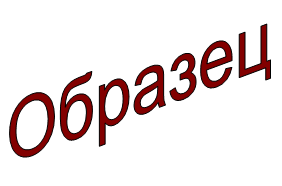 Зельвенский районный исполнительный комитетИвановой Инны Ивановнызарегистрированной по месту жительства г.п. Зельва, ул. Пушкина, д. 107паспорт КН 1730123идентификационный номер4040578К029РВ0выдан Зельвенским районным отделом внутренних дел Гродненской области, 13.06.2008тел. +375 ХХ ХХХ-ХХ-ХХ